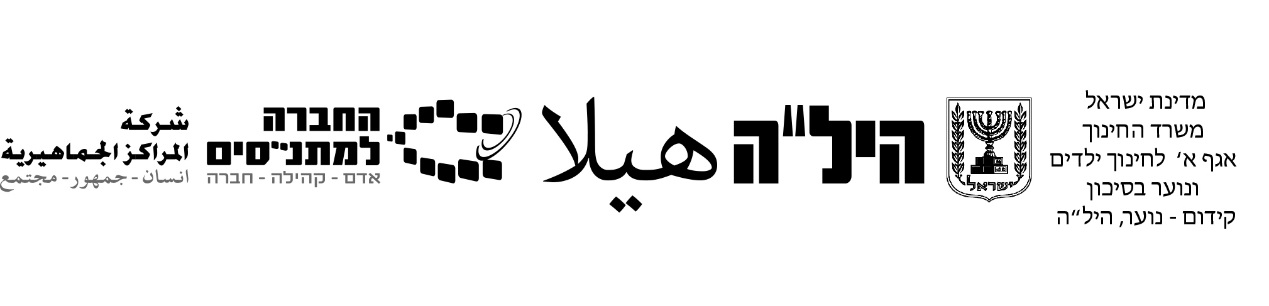 بطاقة دخول 1اختر واحدة من الملصقات وصف شعورك الآن: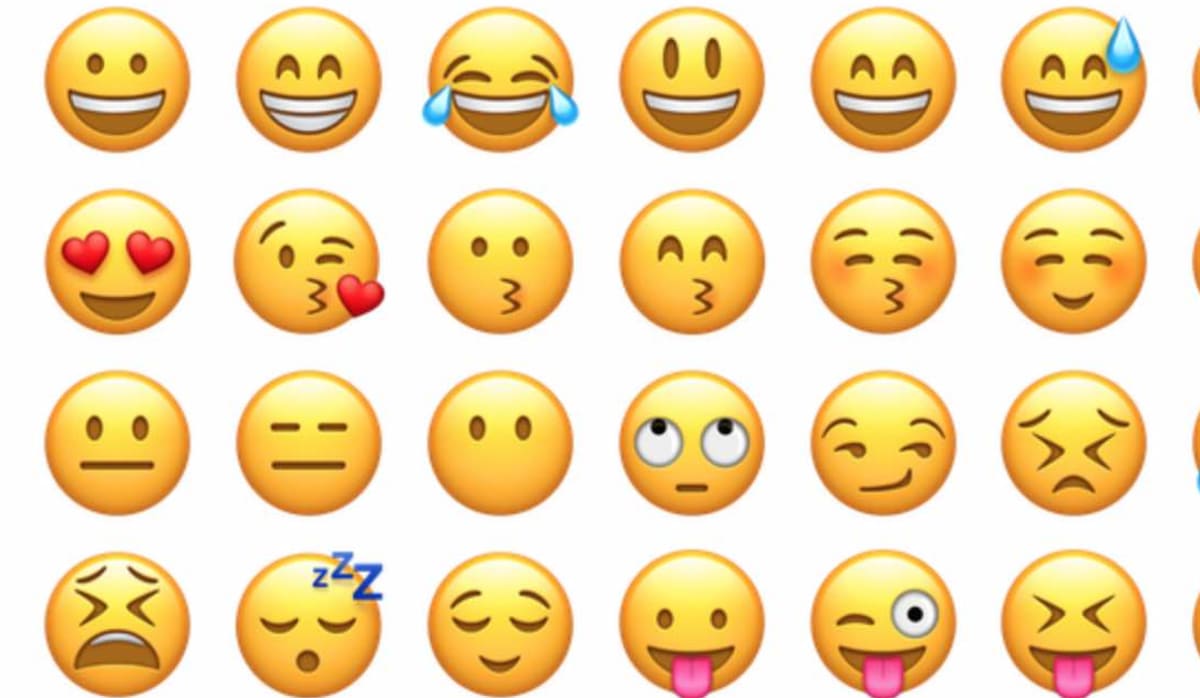 